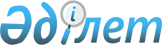 2020-2022 жылдарға арналған Шал ақын ауданы Кривощеков ауылдық округінің бюджетін бекіту туралыСолтүстік Қазақстан облысы Шал ақын ауданы мәслихатының 2020 жылғы 8 қаңтардағы № 43/10 шешімі. Солтүстік Қазақстан облысының Әділет департаментінде 2020 жылғы 10 қаңтарда № 5886 болып тіркелді.
      Ескерту. 01.01.2020 бастап қолданысқа енгізіледі - осы шешімінің 4-тармағымен.
      Қазақстан Республикасының 2008 жылғы 4 желтоқсандағы Бюджет кодексінің 9-1, 75-баптарына, Қазақстан Республикасының 2001 жылғы 23 қаңтардағы "Қазақстан Республикасындағы жергілікті мемлекеттік басқару және өзін-өзі басқару туралы" Заңының 6-бабына сәйкес Солтүстік Қазақстан облысы Шал ақын ауданының мәслихаты ШЕШІМ ҚАБЫЛДАДЫ:
      1. 2020-2022 жылдарға арналған Шал ақын ауданы Кривощеков ауылдық округінің бюджеті тиісінше 1, 2, 3-қосымшаларға сәйкес, соның ішінде 2020 жылға келесі көлемдерде бекітілсін:
      1) кірістер – 30 684,5 мың теңге:
      салықтық түсімдер – 2 963 мың теңге;
      салықтық емес түсімдер – 0 мың теңге;
      негізгі капиталды сатудан түсетін түсімдер – 0 мың теңге;
      трансферттер түсімі – 27 721,5 мың теңге;
      2) шығындар – 30 684,5 мың теңге;
      3) таза бюджеттік кредиттеу – 0 мың теңге: 
      бюджеттік кредиттер – 0 мың теңге;
      бюджеттік кредиттерді өтеу – 0 мың теңге;
      4) қаржы активтерімен операциялар бойынша сальдо – 0 мың теңге:
      қаржы активтерін сатып алу – 0 мың теңге;
      мемлекеттің қаржы активтерін сатудан түсетін түсімдер – 0 мың теңге;
      5) бюджет тапшылығы (профициті) – 0 мың теңге;
      6) бюджет тапшылығын қаржыландыру (профицитін пайдалану) – 0 мың теңге:
      қарыздар түсімі – 0 мың теңге;
      қарыздарды өтеу – 0 мың теңге;
      бюджет қаражатының пайдаланылатын қалдықтары - 0 мың теңге.
      Ескерту. 1-тармақ жаңа редакцияда - Солтүстік Қазақстан облысы Шал ақын ауданы мəслихатының 07.12.2020 № 55/9 (01.01.2020 бастап қолданысқа енгізіледі) шешімімен.


      2. 2020 жылға арналған Кривощеков ауылдық округі бюджетінің кірісі Қазақстан Республикасының Бюджеттік кодексінің 52-1-бабына сәйкес, келесі салықтық түсімдер есебінен құрылды деп белгіленсін:
      1) Кривощеков ауылдық округінің аумағындағы осы салықты салу объектілері бойынша жеке тұлғалардың мүлкіне салынатын салығы;
      2) Кривощеков ауылдық округінің аумағындағы жер учаскелері бойынша жеке және заңды тұлғалардан алынатын, елдi мекендер жерлерiне салынатын жер салығы;
      3) мыналардан:
      тұрғылықты жері Кривощеков ауылдық округінің аумағындағы жеке тұлғалардан;
      өздерінің құрылтай құжаттарында көрсетілетін тұрған жері Кривощеков ауылдық округінің аумағында орналасқан заңды тұлғалардан алынатын көлік құралдары салығы.
      3. 2020 жылға арналған Кривощеков ауылдық округінің бюджетіне аудандық бюджеттен берілетін бюджеттік субвенция 20 161 мың теңге сомасында белгіленсін.
      4. Осы шешім 2020 жылғы 1 қаңтардан бастап қолданысқа енгізіледі. 2020 жылға арналған Шал ақын ауданы Кривощеков ауылдық округінің бюджеті
      Ескерту. 1-қосымша жаңа редакцияда - Солтүстік Қазақстан облысы Шал ақын ауданы мәслихатының 25.09.2020 № 53/6 (01.01.2020 бастап қолданысқа енгізіледі) шешімімен; жаңа редакцияда - Солтүстік Қазақстан облысы Шал ақын ауданы мəслихатының 07.12.2020 № 55/9 (01.01.2020 бастап қолданысқа енгізіледі) шешімдерімен. 2021 жылға арналған Шал ақын ауданы Кривощеков ауылдық округінің бюджеті 2022 жылға арналған Шал ақын ауданы Кривощеков ауылдық округінің бюджеті
					© 2012. Қазақстан Республикасы Әділет министрлігінің «Қазақстан Республикасының Заңнама және құқықтық ақпарат институты» ШЖҚ РМК
				
      Солтүстік Қазақстан облысы 
Шал ақын ауданы мәслихаты 
сессиясының төрағасы 

Д.Жаркинбаев

      Солтүстік Қазақстан облысы 
Шал ақын ауданы 
мәслихатының хатшысы 

О.Амрин
Солтүстік Қазақстан облысы Шал ақын ауданының мәслихаты 2020 жылғы 8 қаңтары № 43/10 шешіміне 1-қосымша
Санаты
Санаты
Санаты
Атауы
Сомасы мың теңге
Сыныбы
Сыныбы
Атауы
Сомасы мың теңге
Кіші сыныбы
Кіші сыныбы
Атауы
Сомасы мың теңге
1) Кірістер:
30 684,5
1
Салықтық түсімдер
2 963
01
Табыс салығы 
135
2
Жеке табыс салығы
135
04
Меншiкке салынатын салықтар
2 828
1
Мүлiкке салынатын салықтар
30
3
Жер салығы
78
4
Көлiк құралдарына салынатын салық
2 720
4
Трансферттердің түсімдері
27 721,5
02
Мемлекеттiк басқарудың жоғары тұрған органдарынан түсетiн трансферттер
27 721,5
3
Аудандардың (облыстық маңызы бар қаланың) бюджетінен трансферттер
27 721,5
Функционалдық топ
Функционалдық топ
Функционалдық топ
Атауы
Сомасы мың теңге
Бюджеттік бағдарламалардың әкімшісі
Бюджеттік бағдарламалардың әкімшісі
Атауы
Сомасы мың теңге
Бағдарлама
Атауы
Сомасы мың теңге
2) Шығындар:
30 684,5
01
Жалпы сипаттағы мемлекеттiк қызметтер
11 112
124
Аудандық маңызы бар қала, ауыл, кент, ауылдық округ әкімінің аппараты
11 112
001
Аудандық маңызы бар қала, ауыл, кент, ауылдық округ әкімінің қызметін қамтамасыз ету жөніндегі қызметтер
11 112
04
Бiлiм беру
134
124
Аудандық маңызы бар қала, ауыл, кент, ауылдық округ әкімінің аппараты
134
005
Ауылдық жерлерде оқушыларды жақын жердегі мектепке дейін тегін алып баруды және одан алып қайтуды ұйымдастыру
134
07
Жилищно-коммунальное хозяйство
13 025,5
124
Аудандық маңызы бар қала, ауыл, кент, ауылдық округ әкімінің аппараты
13 025,5
008
Елді мекендердегі көшелерді жарықтандыру
8 025,5
011
Елді мекендерді абаттандыру мен көгалдандыру
5 000
12
Көлiк және коммуникация
4 513
124
Аудандық маңызы бар қала, ауыл, кент, ауылдық округ әкімінің аппараты
4 513
013
Аудандық маңызы бар қалаларда, ауылдарда, кенттерде, ауылдық округтерде автомобиль жолдарының жұмыс істеуін қамтамасыз ету
4 513
13
Басқалар
1 900
124
Аудандық маңызы бар қала, ауыл, кент, ауылдық округ әкімінің аппараты
1 900
040
Өңірлерді дамытудың 2025 жылға дейінгі мемлекеттік бағдарламасы шеңберінде өңірлерді экономикалық дамытуға жәрдемдесу бойынша шараларды іске асыруға ауылдық елді мекендерді жайластыруды шешуге арналған іс-шараларды іске асыру
1 900
3) Таза бюджеттік кредиттеу
0
Бюджеттік кредиттер
0
Бюджеттік кредиттерді өтеу
0
4) Қаржы активтерімен операциялар бойынша сальдо
0
Қаржы активтерін сатып алу
0
Мемлекеттің қаржы активтерін сатудан түсетін түсімдер
0
5) Бюджет тапшылығы (профициті)
0
6) Бюджет тапшылығын қаржыландыру (профицитін пайдалану)
0
Қарыздар түсімдері
0
Қарыздарды өтеу
0
Санаты
Санаты
Санаты
Атауы
Сомасы мың теңге
Сыныбы
Сыныбы
Атауы
Сомасы мың теңге
Кіші сыныбы
Атауы
Сомасы мың теңге
8
Бюджет қаражатының пайдаланылатын қалдықтары
0
01
Бюджет қаражаты қалдықтары
0
1
Бюджет қаражатының бос қалдықтары
0Шал ақын ауданы мәслихатының 2020 жылғы 8 қаңтардағы № 43/10 шешіміне 2- қосымша
Санаты
Санаты
Санаты
Атауы
Сомасы мың теңге
Сыныбы
Сыныбы
Атауы
Сомасы мың теңге
Кіші сыныбы
Атауы
Сомасы мың теңге
1) Кірістер:
24901
1
Салықтық түсімдер
3901
04
Меншiкке салынатын салықтар
3901
1
Мүлiкке салынатын салықтар
30
3
Жер салығы
395
4
Көлiк құралдарына салынатын салық
3476
4
Трансферттердің түсімдері
21000
02
Мемлекеттiк басқарудың жоғары тұрған органдарынан түсетiн трансферттер
21000
3
Аудандардың (облыстық маңызы бар қаланың) бюджетінен трансферттер
21000
Функционалдық топ
Функционалдық топ
Функционалдық топ
Атауы
Сомасы мың теңге
Бюджеттік бағдарламалардыңәкімшісі
Бюджеттік бағдарламалардыңәкімшісі
Атауы
Сомасы мың теңге
Бағдарлама
Атауы
Сомасы мың теңге
2) Шығындар:
24901
01
Жалпы сипаттағы мемлекеттiк қызметтер
12301
124
Аудандық маңызы бар қала, ауыл, кент, ауылдық округ әкімінің аппараты
12301
001
Аудандық маңызы бар қала, ауыл, кент, ауылдық округ әкімінің қызметін қамтамасыз ету жөніндегі қызметтер
12301
04
Білім беру
141
124
Аудандық маңызы бар қала, ауыл, кент, ауылдық округ әкімінің аппараты
141
005
Ауылдық жерлерде оқушыларды жақын жердегі мектепке дейін тегін алып баруды және одан алып қайтуды ұйымдастыру
141
07
Тұрғын үй-коммуналдық шаруашылық
5840
124
Аудандық маңызы бар қала, ауыл, кент, ауылдық округ әкімінің аппараты
5840
008
Елді мекендердегі көшелерді жарықтандыру
840
011
Елді мекендерді абаттандыру мен көгалдандыру
5000
12
Көлiк және коммуникация
4624
124
Аудандық маңызы бар қала, ауыл, кент, ауылдық округ әкімінің аппараты
4624
013
Аудандық маңызы бар қалаларда, ауылдарда, кенттерде, ауылдық округтерде автомобиль жолдарының жұмыс істеуін қамтамасыз ету
4624
13
Басқалар
1995
124
Аудандық маңызы бар қала, ауыл, кент, ауылдық округ әкімінің аппараты
1995
040
Өңірлерді дамытудың 2025 жылға дейінгі мемлекеттік бағдарламасы шеңберінде өңірлерді экономикалық дамытуға жәрдемдесу бойынша шараларды іске асыруға ауылдық елді мекендерді жайластыруды шешуге арналған іс-шараларды іске асыру
1995
3) Таза бюджеттік кредиттеу
0
Бюджеттік кредиттер
0
Бюджеттік кредиттерді өтеу
0
4) Қаржы активтерімен операциялар бойынша сальдо
0
Қаржы активтерін сатып алу
0
Мемлекеттің қаржы активтерін сатудан түсетін түсімдер
0
5) Бюджет тапшылығы (профициті)
0
6) Бюджет тапшылығын қаржыландыру (профицитін пайдалану)
0
Қарыздар түсімдері
0
Қарыздарды өтеу
0
Санаты
Санаты
Санаты
Атауы
Сомасы мың теңге
Сыныбы
Сыныбы
Атауы
Сомасы мың теңге
Кіші сыныбы
Атауы
Сомасы мың теңге
8
Бюджет қаражатының пайдаланылатын қалдықтары
0
01
Бюджет қаражаты қалдықтары
0
1
Бюджет қаражатының бос қалдықтары
0Шал ақын ауданы мәслихатының 2020 жылғы 8 қаңтардағы № 43/10 шешіміне 3- қосымша
Санаты
Санаты
Санаты
Атауы
Сомасы мың теңге
Сыныбы
Сыныбы
Атауы
Сомасы мың теңге
Кіші сыныбы
Атауы
Сомасы мың теңге
1) Кірістер:
25901
1
Салықтық түсімдер
3901
04
Меншiкке салынатын салықтар
3901
1
Мүлiкке салынатын салықтар
30
3
Жер салығы
395
4
Көлiк құралдарына салынатын салық
3476
4
Трансферттердің түсімдері
22000
02
Мемлекеттiк басқарудың жоғары тұрған органдарынан түсетiн трансферттер
22000
3
Аудандардың (облыстық маңызы бар қаланың) бюджетінен трансферттер
22000
Функционалдық топ
Функционалдық топ
Функционалдық топ
Атауы
Сомасы мың теңге
Бюджеттік бағдарламалардыңәкімшісі
Бюджеттік бағдарламалардыңәкімшісі
Атауы
Сомасы мың теңге
Бағдарлама
Атауы
Сомасы мың теңге
2) Шығындар:
25901
01
Жалпы сипаттағы мемлекеттiк қызметтер
12916
124
Аудандық маңызы бар қала, ауыл, кент, ауылдық округ әкімінің аппараты
12916
001
Аудандық маңызы бар қала, ауыл, кент, ауылдық округ әкімінің қызметін қамтамасыз ету жөніндегі қызметтер
12916
04
Білім беру
148
124
Аудандық маңызы бар қала, ауыл, кент, ауылдық округ әкімінің аппараты
148
005
Ауылдық жерлерде оқушыларды жақын жердегі мектепке дейін тегін алып баруды және одан алып қайтуды ұйымдастыру
148
07
Тұрғын үй-коммуналдық шаруашылық
5882
124
Аудандық маңызы бар қала, ауыл, кент, ауылдық округ әкімінің аппараты
5882
008
Елді мекендердегі көшелерді жарықтандыру
882
011
Елді мекендерді абаттандыру мен көгалдандыру
5000
12
Көлiк және коммуникация
4860
124
Аудандық маңызы бар қала, ауыл, кент, ауылдық округ әкімінің аппараты
4860
013
Аудандық маңызы бар қалаларда, ауылдарда, кенттерде, ауылдық округтерде автомобиль жолдарының жұмыс істеуін қамтамасыз ету
4860
13
Басқалар
2095
124
Аудандық маңызы бар қала, ауыл, кент, ауылдық округ әкімінің аппараты
2095
040
Өңірлерді дамытудың 2025 жылға дейінгі мемлекеттік бағдарламасы шеңберінде өңірлерді экономикалық дамытуға жәрдемдесу бойынша шараларды іске асыруға ауылдық елді мекендерді жайластыруды шешуге арналған іс-шараларды іске асыру
2095
3) Таза бюджеттік кредиттеу
0
Бюджеттік кредиттер
0
Бюджеттік кредиттерді өтеу
0
4) Қаржы активтерімен операциялар бойынша сальдо
0
Қаржы активтерін сатып алу
0
Мемлекеттің қаржы активтерін сатудан түсетін түсімдер
0
5) Бюджет тапшылығы (профициті)
0
6) Бюджет тапшылығын қаржыландыру (профицитін пайдалану)
0
Қарыздар түсімдері
0
Қарыздарды өтеу
0
Санаты
Санаты
Санаты
Атауы
Сомасы мың теңге
Сыныбы
Сыныбы
Атауы
Сомасы мың теңге
Кіші сыныбы
Атауы
Сомасы мың теңге
8
Бюджет қаражатының пайдаланылатын қалдықтары
0
01
Бюджет қаражаты қалдықтары
0
1
Бюджет қаражатының бос қалдықтары
0